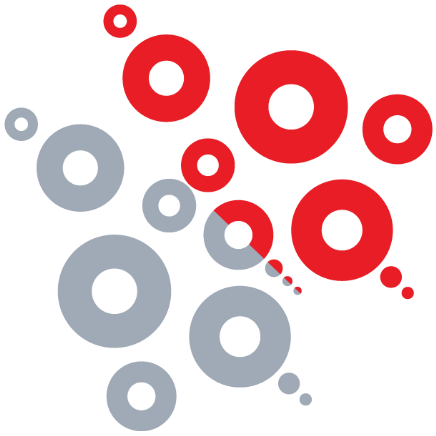 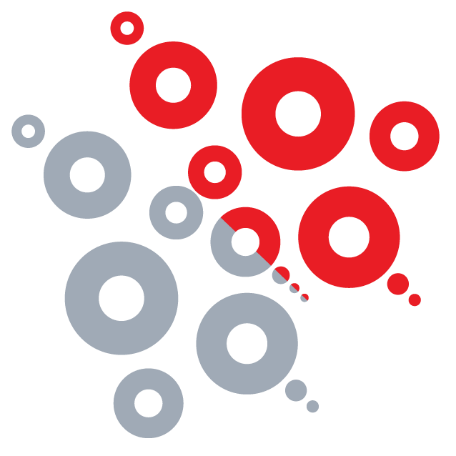 A gift for you![Name of Gift Giver] would like to give you:[Your amazing gift!]Redeemable any time during the coming year.Happy birthday!